П О С Т А Н О В Л Е Н И ЕВ связи с необходимостью внесения изменений в Устав Петропавловск-Камчатского городского округа, руководствуясь статьей 28 Федерального закона 
от 06.10.2003 № 131-ФЗ «Об общих принципах организации местного самоуправления в Российской Федерации», в соответствии со статьей 22 Устава Петропавловск-Камчатского городского округа, Решением Городской Думы Петропавловск-Камчатского городского округа от 28.04.2014 № 211-нд 
«О публичных слушаниях в Петропавловск-Камчатском городском округе»ПОСТАНОВЛЯЮ:1. Провести по инициативе Главы Петропавловск-Камчатского городского округа публичные слушания по вопросу «О внесении изменений в Устав Петропавловск-Камчатского городского округа» и вынести на публичные слушания проект решения Городской Думы Петропавловск-Камчатского городского округа «О внесении изменений в Устав Петропавловск-Камчатского городского округа» согласно приложению 1 к настоящему постановлению.2. Назначить публичные слушания на 24.02.2016 в 1100 часов в актовом зале
№ 404 здания администрации Петропавловск-Камчатского городского округа (улица Ленинская, дом 14).3. Утвердить организационный комитет по проведению публичных слушаний в следующем составе:председатель организационного комитета:члены организационного комитета:4. Установить порядок учета предложений по проекту решения Городской Думы Петропавловск-Камчатского городского округа «О внесении изменений в Устав Петропавловск-Камчатского городского округа» и участия граждан в его обсуждении согласно приложению 2 к настоящему постановлению. 5. Организационному комитету в срок, не превышающий 10 рабочих дней со дня окончания публичных слушаний, передать окончательный вариант рекомендаций публичных слушаний, таблицу предложений, поступивших 
от участников публичных слушаний, и проект решения Городской Думы Петропавловск-Камчатского городского округа «О внесении изменений в Устав Петропавловск-Камчатского городского округа» Главе Петропавловск-Камчатского городского округа.6. Информация о предстоящих публичных слушаниях подлежит размещению на официальных сайтах Городской Думы Петропавловск-Камчатского городского округа и администрации Петропавловск-Камчатского городского округа в информационно-телекоммуникационной сети «Интернет».7. Направить настоящее постановление в газету «Град Петра и Павла» для официального опубликования.Приложение 1к постановлению Главы Петропавловск-Камчатскогогородского округа от 21.01.2016 № 11РЕШЕНИЕот ______________ № ___-ндО внесении изменений в Устав Петропавловск-Камчатского городского округаПринято Городской Думой Петропавловск-Камчатского городского округа(решение от _____________ № ___-р)1. В пункте 8 части 1 статьи 13 слова «в порядке, установленном Правительством Российской Федерации» заменить словами «в соответствии с федеральным законодательством».2. Часть 5 статьи 24 после слов «Городской Думой» дополнить словами «не позднее 30 дней со дня поступления письменного обращения, указанного в пункте 2 части 3 настоящей статьи, либо выдвижения инициативы Городской Думы о проведении опроса граждан.». 3. Абзац второй части 6 статьи 27 изложить в следующей редакции:«Первое после выборов заседание Городской Думы назначается действующим Главой городского округа (либо лицом, исполняющим в его отсутствие полномочия Главы городского округа) в срок, не превышающий 30 дней со дня избрания Городской Думы в правомочном составе.Подготовку первой сессии осуществляет аппарат Городской Думы.».4. В части 2 статьи 28:1) пункт 60 изложить в следующей редакции:«60) определение порядка проведения оценки регулирующего воздействия проектов муниципальных нормативных правовых актов, устанавливающие новые или изменяющие ранее предусмотренные муниципальными нормативными правовыми актами обязанности для субъектов предпринимательской и инвестиционной деятельности, разрабатываемых Городской Думой, а также порядка проведения экспертизы муниципальных нормативных правовых актов Городской Думы, затрагивающих вопросы осуществления предпринимательской и инвестиционной деятельности;»;2) дополнить пунктом 62 следующего содержания:«62) установление порядка проведения конкурса по отбору кандидатур на должность Главы городского округа;»;3) дополнить пунктом 63 следующего содержания:«63) принятие Кодекса этики депутата Городской Думы Петропавловск-Камчатского городского округа.»5. Статью 33 дополнить частью 5 следующего содержания:«5. Депутат должен соблюдать ограничения, запреты, исполнять обязанности, которые установлены Федеральным законом от 25.12.2008 № 273-ФЗ                       «О противодействии коррупции» и другими федеральными законами. Полномочия депутата прекращаются досрочно в случае несоблюдения ограничений, запретов, неисполнения обязанностей, установленных Федеральным законом от 25.12.2008 № 273-ФЗ «О противодействии коррупции», Федеральным законом от 03.12.2012 года № 230-ФЗ «О контроле за соответствием расходов лиц, замещающих государственные должности, и иных лиц их доходам», Федеральным законом         от 07.05.2013 № 79-ФЗ «О запрете отдельным категориям лиц открывать и иметь счета (вклады), хранить наличные денежные средства и ценности в иностранных банках, расположенных за пределами территории Российской Федерации, владеть и (или) пользоваться иностранными финансовыми инструментами.».6. В статье 36:1) в пункте 2 части 1 после слов «зарегистрированного в установленном порядке» дополнить словами «, совета муниципальных образований субъекта Российской Федерации, иных объединений муниципальных образований»;2) часть 4 признать утратившей силу.7. В части 2 статьи 37 цифру «36» заменить цифрой «33».8. В статье 38:1) в пункте 2 части 6 после слов «зарегистрированного в установленном порядке» дополнить словами «, совета муниципальных образований субъекта Российской Федерации, иных объединений муниципальных образований»;2) часть 6.1 изложить в следующей редакции:«6.1. Глава городского округа должен соблюдать ограничения, запреты, исполнять обязанности, которые установлены Федеральным законом от 25.12.2008 № 273-ФЗ «О противодействии коррупции» и другими федеральными законами. Полномочия депутата прекращаются досрочно в случае несоблюдения ограничений, запретов, неисполнения обязанностей, установленных Федеральным законом           от 25.12.2008 № 273-ФЗ «О противодействии коррупции», Федеральным законом     от 03.12.2012 № 230-ФЗ «О контроле за соответствием расходов лиц, замещающих государственные должности, и иных лиц их доходам», Федеральным законом          от 07.05.2013 № 79-ФЗ «О запрете отдельным категориям лиц открывать и иметь счета (вклады), хранить наличные денежные средства и ценности в иностранных банках, расположенных за пределами территории Российской Федерации, владеть и (или) пользоваться иностранными финансовыми инструментами.».9. Пункт 66 части 1 статьи 48 после изложить в следующей редакции:«66) определение порядка проведения оценки регулирующего воздействия проектов муниципальных нормативных правовых актов, устанавливающих новые или изменяющих ранее предусмотренные муниципальными нормативными правовыми актами обязанности для субъектов предпринимательской и инвестиционной деятельности, разрабатываемых администрацией городского округа, рабочими группами, созданными решениями Городской Думы, а также проведения экспертизы муниципальных нормативных правовых актов, затрагивающих вопросы осуществления предпринимательской и инвестиционной деятельности;». 10. Настоящее Решение вступает в силу после дня его официального опубликования после государственной регистрации.Глава Петропавловск-Камчатскогогородского округа                                                                                        К.Г. СлыщенкоПриложение 2к постановлению Главы Петропавловск-Камчатскогогородского округаот 21.01.2016 № 11Порядокучета предложений по проекту решения Городской Думы Петропавловск-Камчатского городского округа «О внесении изменений в Устав Петропавловск-Камчатского городского округа» 
и участия граждан в его обсуждении1. Граждане вправе подать свои предложения по проекту решения Городской Думы Петропавловск-Камчатского городского округа «О внесении изменений в Устав Петропавловск-Камчатского городского округа» (далее – проект решения) в организационный комитет и участвовать в его обсуждении при проведении публичных слушаний.2. Предложения по проекту решения Городской Думы Петропавловск-Камчатского городского округа «О внесении изменений в Устав Петропавловск-Камчатского городского округа» направляются в организационный комитет со дня официального опубликования постановления о назначении публичных слушаний по проекту решения до окончания проведения публичных слушаний.Предложения принимаются по адресу: 683000, город Петропавловск-Камчатский, улица Ленинская, дом 14, кабинет № 315, понедельник - четверг с 900 до 1730 часов (перерыв с 1300 до 1400 часов), пятница с 900 до 1300 часов.3. При участии в публичных слушаниях граждане должны соблюдать порядок проведения публичных слушаний, установленный Решением Городской Думы Петропавловск-Камчатского городского округа от 28.04.2014 № 211-нд 
«О публичных слушаниях в Петропавловск-Камчатском городском округе». 4. При проведении публичных слушаний для организации прений председатель публичных слушаний предоставляет слово участникам публичных слушаний в порядке поступления их предложений.5. По окончании прений председатель публичных слушаний ставит на голосование каждое предложение, поступившее от участников публичных слушаний. Предложения принимаются простым большинством голосов от числа зарегистрированных участников публичных слушаний.Предложения, не относящиеся к тексту обсуждаемого проекта решения, на голосование не ставятся.Участники вправе снять свои предложения и (или) присоединиться к предложениям, выдвинутым другими участниками публичных слушаний.6. Поступившие предложения подлежат рассмотрению для решения вопроса о необходимости их учета при подготовке окончательного варианта рекомендаций публичных слушаний.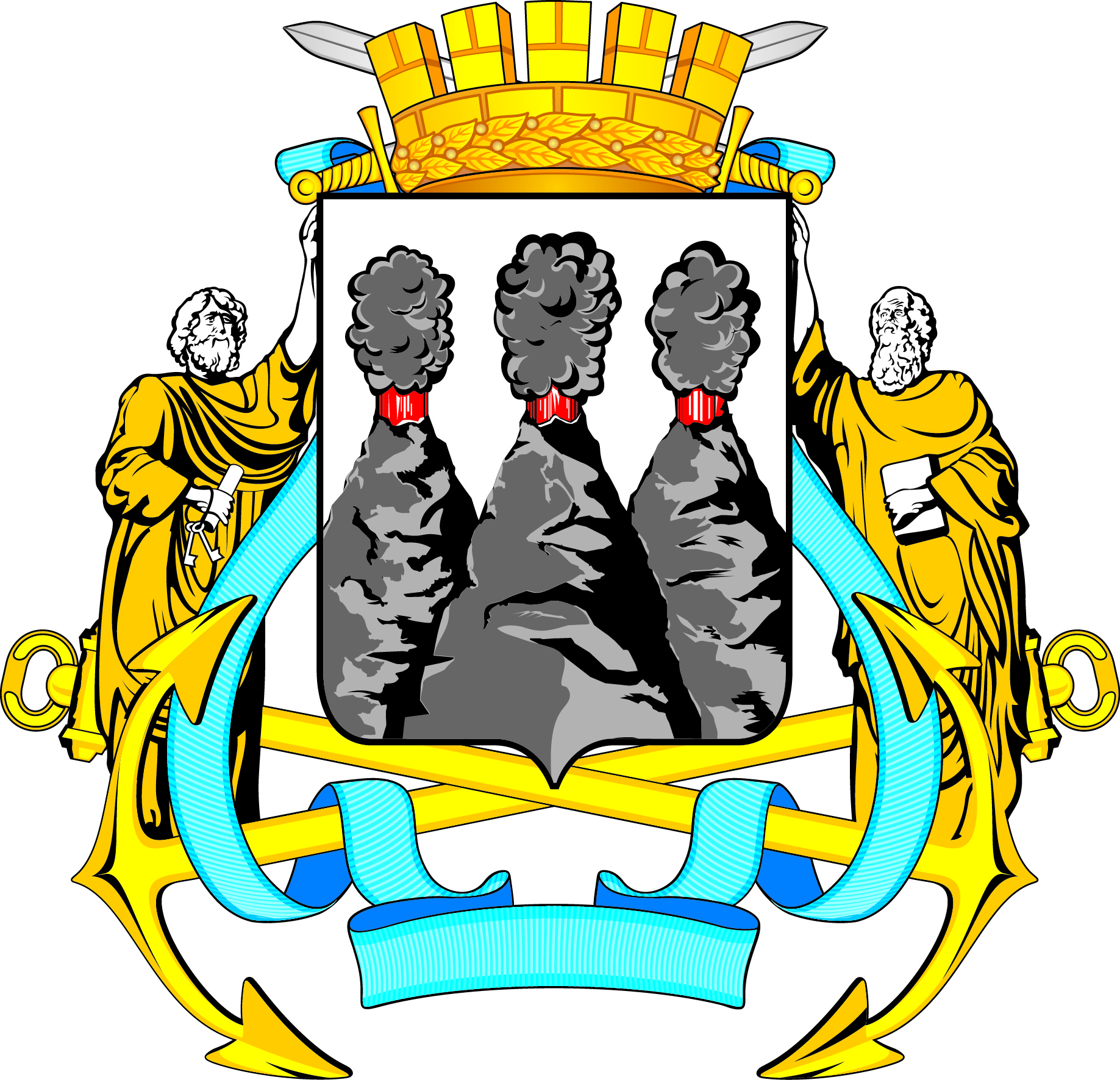 ГЛАВАПЕТРОПАВЛОВСК-КАМЧАТСКОГОГОРОДСКОГО ОКРУГАот ______________ № ____О назначении публичных слушаний по вопросу «О внесении изменений в Устав Петропавловск-Камчатского городского округа» Кирносенко А.В.-заместитель председателя Городской Думы Петропавловск-Камчатского городского округа, председатель Комитета     по местному самоуправлению и межнациональным отношениям;Брызгин К.В.-заместитель Главы администрации Петропавловск-Камчатского городского округа - руководитель Аппарата администрации Петропавловск-Камчатского городского округа;Добуева О.Э.-советник юридического отдела аппарата Городской Думы Петропавловск-Камчатского городского округа;Иванков Т.П.-консультант отдела аппарата Городской Думы Петропавловск-Камчатского городского округа                    по организационно-правовому обеспечению органов Городской Думы и депутатских объединений;Комкова В.С.-советник юридического отдела аппарата Городской Думы Петропавловск-Камчатского городского округа;Смирнов С.И.-заместитель председателя Городской Думы Петропавловск-Камчатского городского округа, председатель Комитета     по социальной политике;Тур Е.А.-заместитель руководителя Аппарата администрации Петропавловск-Камчатского городского округа.Глава 
Петропавловск-Камчатского городского округаК.Г. СлыщенкоГОРОДСКАЯ ДУМАПЕТРОПАВЛОВСК-КАМЧАТСКОГО ГОРОДСКОГО ОКРУГА